New York, Passenger Lists, 1820-1957VIEW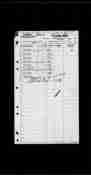 Add alternate informationReport issueSAVE  CancelSource CitationYear: 1953; Arrival: New York, New York; Microfilm Serial: T715, 1897-1957; Microfilm Roll: Roll 8305; Line: 7; Page Number: 46Source InformationAncestry.com. New York, Passenger Lists, 1820-1957 [database on-line]. Provo, UT, USA: Ancestry.com Operations, Inc., 2010.Info (Lorene): Info (Greg): Image: Name:Lorene P VautArrival Date:4 May 1953Birth Date:abt 1920Birth Location:OklahomaAge:33Gender:FemalePort of Departure:Naples, ItalyPort of Arrival:New York, New YorkShip Name:Private Elden H JohnsonName:Gregory A VautArrival Date:4 May 1953Birth Date:abt 1949Birth Location:MichiganAge:4Gender:MalePort of Departure:Naples, ItalyPort of Arrival:New York, New YorkShip Name:Private Elden H Johnson